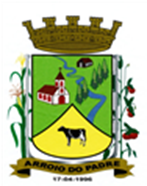 ESTADO DO RIO GRANDE DO SULMUNICÍPIO DE ARROIO DO PADREGABINETE DO PREFEITOÀ			Mensagem 56/2022.Câmara Municipal de VereadoresSenhora PresidenteSenhores VereadoresMais outras alterações orçamentárias necessárias no orçamento municipal vigente, fazem com que lhes encaminhe para apreciação mais um projeto de lei.Deste modo, o projeto de lei 56/2022 vem propor a abertura de crédito adicional suplementar no orçamento de município, desta vez, nas dotações orçamentárias vinculadas a Secretaria Municipal da Educação cultura Esporte e Turismo.Propõe-se a suplementação de todas as despesas que numa análise comparativa possivelmente tenham saldos insuficientes até o final do ano.Portanto, devem ser suplementados contas relativas, a material de consumo, serviços uniformes escolares, equipamentos, entre outros. Em todas, são indicados os valores e sua cobertura dar-se á por recursos financeiros provenientes do superávit financeiro do exercício de 2021.Era o que se apresentava para o momento. Atenciosamente.Arroio do Padre, 25 de fevereiro de 2022_____________________Rui Carlos PeterPrefeito MunicipalÀ Sra.Jodele Vahl SchlesenerPresidente da Câmara Municipal de VereadoresArroio do Padre/RSESTADO DO RIO GRANDE DO SULMUNICÍPIO DE ARROIO DO PADREGABINETE DO PREFEITOPROJETO DE LEI Nº 56, DE 25 DE FEVEREIRO DE 2022.Autoriza o Município de Arroio do Padre a realizar abertura de Crédito Adicional Suplementar no Orçamento Municipal de 2022.Art. 1° Fica autorizado o Município de Arroio do Padre, Poder Executivo, a realizar abertura de Crédito Adicional Suplementar no Orçamento do Município para o exercício de 2022, nos seguintes programas de trabalho e respectivas categorias econômicas e conforme as quantias indicadas:04 – Secretaria de Educação, Cultura, Esporte e Turismo01 – Atividades da Secretaria de Educação12 – Educação122 – Administração Geral0401 – Gestão Municipal da Educação2.401 – Manutenção da Atividades da Secretaria3.3.90.30.00.00.00 – Material de Consumo. R$ 10.000,00 (dez mil reais)3.3.90.39.00.00.00 – Outros Serviços de Terceiros – Pessoa Jurídica. R$ 50.000,00 (cinquenta mil reais)Fonte de Recurso: 0020 – MDE04 – Secretaria de Educação, Cultura, Esporte e Turismo01 – Atividades da Secretaria de Educação12 – Educação122 – Administração Geral0401 – Gestão Municipal da Educação1.403 – Reaparelhamento da Secretaria de Educação4.4.90.52.00.00.00 – Equipamentos e Material Permanente. R$ 15.000,00 (quinze mil reais)Fonte de Recurso: 0020 – MDE04 – Secretaria de Educação, Cultura, Esporte e Turismo02 – Manutenção das Atividades da Educação Infantil12 – Educação365 – Educação Infantil0402 – Manutenção e Desenvolvimento da Educação Infantil2.406 – Fornecimento da Merenda Escolar3.3.90.30.00.00.00 – Material de Consumo. R$ 22.000,00 (vinte e dois mil reais)Fonte de Recurso: 0020 – MDE04 – Secretaria de Educação, Cultura, Esporte e Turismo02 – Manutenção das Atividades da Educação Infantil12 – Educação365 – Educação Infantil0402 – Manutenção e Desenvolvimento da Educação Infantil2.409 – Manutenção da Escola de Educação Infantil3.3.90.30.00.00.00 – Material de Consumo. R$ 20.000,00 (vinte mil reais)3.3.90.39.00.00.00 – Outros Serviços de Terceiros – Pessoa Jurídica. R$ 20.000,00 (vinte mil reais)Fonte de Recurso: 0020 – MDE04 – Secretaria de Educação, Cultura, Esporte e Turismo02 – Manutenção das Atividades da Educação Infantil12 – Educação365 – Educação Infantil0402 – Manutenção e Desenvolvimento da Educação Infantil1.410 – Reaparelhamento da Educação Infantil4.4.90.52.00.00.00 – Equipamentos e Material Permanente. R$ 10.000,00 (dez mil reais)Fonte de Recurso: 0020 – MDE04 – Secretaria de Educação, Cultura, Esporte e Turismo03 – Manutenção das Atividades do Ensino Fundamental12 – Educação 361 – Ensino Fundamental0403 – Manutenção e Desenvolvimento do Ensino Fundamental2.413 – Fornecimento da Merenda Escolar3.3.90.30.00.00.00 – Material de Consumo. R$ 34.000,00 (trinta e quatro mil reais)Fonte de Recurso: 0020 – MDE04 – Secretaria de Educação, Cultura, Esporte e Turismo03 – Manutenção das Atividades do Ensino Fundamental12 – Educação 361 – Ensino Fundamental0403 – Manutenção e Desenvolvimento do Ensino Fundamental2.414 – Manutenção do Serviço de Transporte Escolar3.3.90.39.00.00.00 – Outros Serviços de Terceiros - Pessoa Jurídica. R$ 70.000,00 (setenta mil reais)Fonte de Recurso: 0020 – MDE04 – Secretaria de Educação, Cultura, Esporte e Turismo03 – Manutenção das Atividades do Ensino Fundamental12 – Educação 361 – Ensino Fundamental0403 – Manutenção e Desenvolvimento do Ensino Fundamental2.415 – Uniformes Para o Ensino Fundamental3.3.90.32.00.00.00 – Material, Bem ou Serviço Para Distribuição Gratuita. R$ 20.000,00 (vinte mil reais)Fonte de Recurso: 0001 - Livre04 – Secretaria de Educação, Cultura, Esporte e Turismo03 – Manutenção das Atividades do Ensino Fundamental12 – Educação 361 – Ensino Fundamental0403 – Manutenção e Desenvolvimento do Ensino Fundamental2.416 – Manutenção das Escolas Municipais3.3.90.30.00.00.00 – Material de Consumo. R$ 60.000,00 (sessenta mil reais)3.3.90.39.00.00.00 – Outros Serviços de Terceiros - Pessoa Jurídica. R$ 100.000,00 (cem mil reais)Fonte de Recurso: 0020 – MDE04 – Secretaria de Educação, Cultura, Esporte e Turismo03 – Manutenção das Atividades do Ensino Fundamental12 – Educação 361 – Ensino Fundamental0403 – Manutenção e Desenvolvimento do Ensino Fundamental1.417 – Reaparelhamento do Ensino Fundamental4.4.90.52.00.00.00 – Equipamentos e Material Permanente. R$ 30.000,00 (trinta mil reais)Fonte de Recurso: 0020 – MDE 04 – Secretaria de Educação, Cultura, Esporte e Turismo08 – Manutenção das Atividades Esportivas27 – Desporto e Lazer812 – Desporto Comunitário0408 – Promoção do Esporte e Lazer2.420 – Manutenção das Atividades Esportivas3.3.90.39.00.00.00 – Outros Serviços de Terceiros – Pessoa Jurídica. R$ 20.000,00 (vinte mil reais)Fonte de Recurso: 0001 – LivreValor total do Crédito Adicional Suplementar: R$ 481.000,00 (quatrocentos e oitenta e um mil reais)Art. 2° Servirão de cobertura para o Crédito Adicional Suplementar de que trata o art. 1° desta Lei, recursos financeiros provenientes do superávit financeiro verificado no exercício de 2021, na Fonte de Recurso: 0001 – Livre, no valor de R$ 481.000,00 (quatrocentos e oitenta e um mil reais).Art. 3° Esta Lei entra em vigor na data de sua publicação.            Arroio do Padre, 25 de fevereiro de 2022.Visto técnico:Loutar PriebSecretário de Administração, Planejamento, Finanças, Gestão e Tributos.                        Rui Carlos PeterPrefeito Municipal